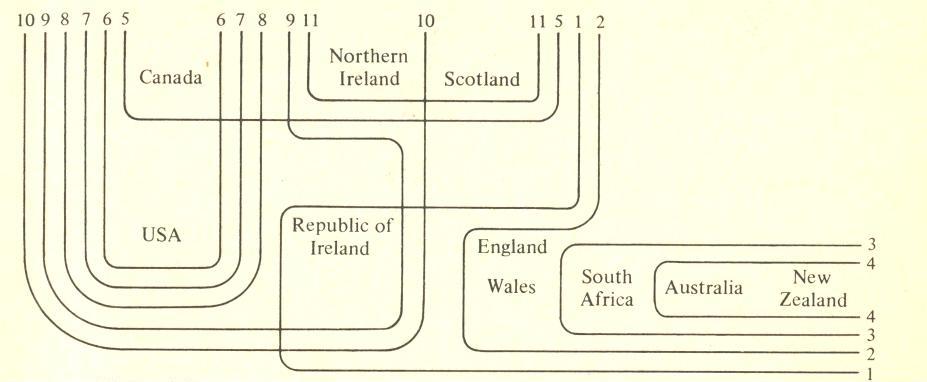 The variables as delimited here are 1 /α:/ rather than /æ / in path etc., 2 absence of non-prevocalic /r/, 3 close vowels for /æ/, monophthongization of /aɪ/ and /ɑʊ/, 4 front /a:/ for /ɑ:/ in part etc., 5 absence of contrast of /ɒ/ and /ɔː/ in cot and caught, 6 /æ/ rather than /α:/ in can’t etc., 7 absence of contrast of /ɒ/ and /α:/ as in bother and father, 8 consistent voicing of intervocalic /t/, 9 unrounded /α/ in pot, 10 syllabic /r/ in bird, 11 absence of contrast of /ʊ/ and /u:/ as in pull and pool.